Рисунок "Моя семья"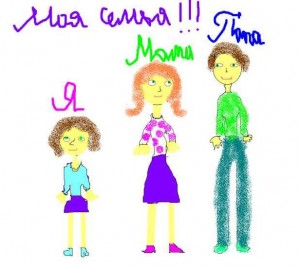 Родители всегда хотят знать о том, что чувствует их ребёнок находясь в семейном кругу, как он относится к родственникам, хорошо ли ему среди них. В силу детского возраста, малыш не всегда способен понять и объяснить что он чувствует, о чём волнуется, за что переживает. Существует несложный тест, который может помочь родителям лучше понять своё дитя. Нужно просто попросить кроху нарисовать свою семью. Только стоит учесть, что наиболее информативными и понятными будут рисунки ребенка не младше 4 лет, в более раннем возрасте мелкая моторика ещё очень плохо развита и изображения людей-пузырей с ножками трактовать несколько сложно. Для семейного портрета подойдет обычный лист формата А4 и цветные карандаши. Пока малыш творит, не нужно отвлекать его вопросами или поторапливать, пусть нарисует наиболее полную картину. Когда же рисунок будет закончен, можно спросить кого и где нарисовал ребёнок, чем заняты персонажи. Важным моментом в рисунке является то, насколько точно малыш нарисовал количество членов семьи, все ли есть на рисунке или кого-то ребёнок не изобразил. Отсутствующий на рисунке член семьи, как правило, не близок ребёнку, но, также, причиной того, что малыш «забыл» кого-то нарисовать, может послужить недавняя ссора с этим родственником или его внезапный отъезд. И ещё нужно обратить внимание на размеры персонажей, самым крупным будет тот, кто наиболее значим, авторитетен для ребёнка, а тот член семьи, рядом с которым малыш нарисовал себя, является самым любимым, к нему малыш испытывает сильную эмоциональную привязанность. И наоборот – самым мелким нарисован тот, с кем эмоциональная связь ребенка слаба. Бывает и так, что старший брат рисует младшего огромным, а себя совсем малюсеньким. Данное различие в размерах рассказывает о том, что автор рисунка чувствует себя менее любимым, чем братишка, считает, что младший брат забрал всё семейное тепло себе, а старший стал маленьким и беззащитным, почти незаметным. В том случае, когда ребёнок не нарисовал самого себя вовсе, нужно отметить одиночество ребёнка в семье, значит, по его ощущениям, ему словно нет в ней места. Признаком одиночества также может быть изображение ребёнком только одного себя. Хорошим знаком будет нахождение самого малыша в центре рисунка, окруженного родными, в этом случае можно считать, что обстановка в данной семье благоприятна для малыша. Ещё одним важным признаком благополучия в семье являются персонажи рисунка, держащиеся за руки. Также, стоит уделить внимание тому, чем заняты герои рисунка. Если все они объединены какой-то деятельностью – можно говорить о положительном климате в данной семье. Если же все персонажи расположены далеко друг от друга или отделены какими-то преградами, это может свидетельствовать о проблемах внутрисемейного общения. Слишком массивные, толстые ноги у героев рисунка могут свидетельствовать о натянутости, напряженности семейных отношений. А непропорционально длинные ноги – это сигнал о стремлении ребёнка к независимости. Если при раскрашивании рисунка линии часто стремятся выйти за границы, это говорит о желании свободы, раскрепощённости. Боязнь же выйти ненароком за края листа может сигнализировать о беззащитности, неуверенности ребёнка. Стоит обратить внимание и на преобладающую цветовую гамму рисунка. Теплые, яркие тона говорят о жизнерадостности, уверенности и защищённости, темные и холодные цвета – о скрытых страхах, некомфортности в семейных отношениях. Пусть кроха рисует разные сюжеты и картинки, на их основе родители могут стать ближе к внутреннему миру малыша. Рисунки детей могут быть не только приятным времяпрепровождением для самих ребят, но и ключом для их родителей в царство эмоций и переживаний, фантазий и желаний любимого чада.